ПРОЕКТ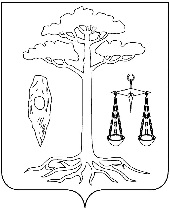 Главатейковского муниципального районаивановской областип о с т а н о в л е н и е  от                                          №г. ТейковоО предоставлении разрешения на условно разрешённый вид использования земельного участка в д. Доронино Руководствуясь Градостроительным кодексом Российской Федерации, в соответствии с Уставом Тейковского муниципального района и на основании поданного заявления, учитывая протокол публичных слушаний от 12.11.2019 года по предоставлению разрешения на условно разрешённый вид использования земельного участка в д. ДоронинопостановляЮ:              Предоставить разрешение на условно разрешённый вид использования «Религиозное использование» земельного участка с кадастровым номером 37:18:030223:34, расположенного по адресу: Ивановская область, Тейковский район, д. Доронино, Свято-Введенский женский монастырь.И.о. главы Тейковского муниципального района	                                                          Е.С. Фиохина  